Høringssvar på forslag til endringer i lov om statens ansatte mv. (statsansatteloven)Tekna viser til Kommunal- og moderniseringsdepartementets høringsbrev av 29. juli 2020 med referanse 20/3588 om en ny § 39a i statsansatteloven. Tekna sender med dette vårt høringssvar. Innspillet er basert på tilbakemeldinger fra Teknas tillitsvalgte i statlig sektor. Tekna – Teknisk-naturvitenskapelig forening er den største masterforeningen i Norge, og den største fagforeningen i Akademikerne med over 86 000 medlemmer. Våre medlemmer har mastergrad eller mer fra tekniske og naturvitenskapelige fagområder. Tekna negative til departementets forslag. Tekna kan ikke se at det er behov for en så vidt omfattende registreringsordning som forslaget legger opp til. Som det framgår av høringsnotatet, er det allerede i dag en rekke bestemmelser som rammer inn de statsansattes lojalitetsplikt og krav til aktsomhet i sitt arbeid, blant annet habilitetsreglene i forvaltningsloven, den enkelte ansattes ulovfestede lojalitetsplikt, og hovedtariffavtalenes pkt. 1.1.4. som setter skranker mot bistillinger og bierverv m.m. Tekna ser ikke behov for ny § 39a.Departementets forslag til ny § 39a vil – etter sin ordlyd - gi virksomhetene adgang til å innføre registreringsordninger som omfatter alle ansatte, uavhengig av stilling og funksjon, uten at verken ansatte eller tillitsvalgte kan motsette seg dette, og uten at arbeidsgiver må dokumentere en saklig begrunnelse for det. Slik lovforslaget er utformet vil en registreringsordning kunne bli svært omfattende, både mht. hvem som omfattes og hva som skal oppgis. Lovteksten stiller ingen krav til vedlikehold av et slikt register. Dette må inn i bestemmelsen.Registreringsordningen vil selvsagt være en drøftingssak, men som kjent kan ordninger gjennomføres mot de ansattes og tillitsvalgtes råd og ønsker, så lenge det kun er en drøftingsrett på innføringen. Lovteksten stiller ingen krav til vedlikehold av et slikt register. Dette må inn i bestemmelsen.At slike registre vil være offentlig tilgjengelige ihht. offentleglova er et viktig moment som må tas med i betraktning når slike tiltak skal innføres. Dersom en slik lovhjemmel skal innføres, må det etter vårt syn tas inn flere forutsetninger for innføring, for å sikre at det ikke gjennomføres mer omfattende registreringsordninger enn det er et saklig begrunnet behov for. Departementet legger i høringsnotatet til grunn at det vil være drøftingsplikt både ihht. Hovedavtalen og ihht. arbeidsmiljøloven § 9-2 ved innføring av en slik registreringsordning. Tekna mener en slik drøftingsplikt må tas inn uttrykkelig i selve lovbestemmelsen, for å sikre mest mulig transparens. Alternativt bør det tas inn en uttrykkelig henvisning til arbeidsmiljøloven kapittel 9 om kontrolltiltak i virksomheten. Det er også forutsatt i høringsforslaget – og for den del i forslaget til retningslinjer fra 2017 – at det er en forventning om at registreringsordninger bare skal innføres i den grad det er saklig begrunnet behov for det, og at det må ses hen til hva slags stilling og funksjon den statsansatte har. Kravet til saklig behov må etter vårt syn inn i lovteksten.Med vennlig hilsenTekna – Teknisk-naturvitenskaplig forening 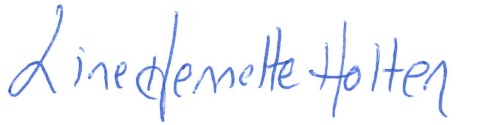 Line Henriette Holten Generalsekretær Vår dato:Deres dato:Vår referanse:Deres referanse: